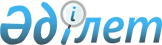 О внесении изменения в решение Иртышского районного маслихата от 30 декабря 2019 года № 215-51-6 "Об утверждении порядка и размера оказания социальной поддержки по оплате коммунальных услуг и приобретению топлива за счет бюджетных средств специалистам государственных организаций здравоохранения, социального обеспечения, образования, культуры, спорта и ветеринарии, проживающим и работающим в сельских населенных пунктах Иртышского района"Решение Иртышского районного маслихата Павлодарской области от 19 августа 2022 года № 77-20-7. Зарегистрировано в Министерстве юстиции Республики Казахстан 23 августа 2022 года № 29221
      Иртышский районный маслихат РЕШИЛ:
      1. Внести в решение Иртышского районного маслихата "Об утверждении порядка и размера оказания социальной поддержки по оплате коммунальных услуг и приобретению топлива за счет бюджетных средств специалистам государственных организаций здравоохранения, социального обеспечения, образования, культуры, спорта и ветеринарии, проживающим и работающим в сельских населенных пунктах Иртышского района" от 30 декабря 2019 года № 215-51-6 (зарегистрировано в Реестре государственной регистрации нормативных правовых актов под № 6699) следующее изменение:
      в приложении указанного решения пункт 6 изложить в новой редакции: 
      "6. Социальная поддержка специалистам оказывается один раз в год за счет бюджетных средств в размере 3,3 (три целых три десятых) месячных расчетных показателей.".
      2. Контроль за исполнением настоящего решения возложить на постоянную комиссию районного маслихата по бюджету, социальной политике и законности.
      3. Настоящее решение вводится в действие по истечении десяти календарных дней после дня его первого официального опубликования.
					© 2012. РГП на ПХВ «Институт законодательства и правовой информации Республики Казахстан» Министерства юстиции Республики Казахстан
				
      Секретарь Иртышского районного маслихата 

Б. Шингисов
